Allegato 1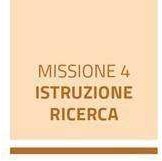 RELAZIONE TECNICO-SCIENTIFICA DEL SOGGETTO ATTUATOREPIANO NAZIONALE DI RIPRESA E RESILIENZA (PNRR) – MISSIONE 4COMPONENTE 2 INVESTIMENTO 1.1 – “Fondo per il Programma Nazionale di Ricerca e Progetti di Rilevante Interesse Nazionale (PRIN)”INTRODUZIONELa Relazione tecnico-scientifica viene redatta dal Principal Investigator, sulla base di un confronto con ciascun responsabile locale per la raccolta dei dati e della documentazione di avanzamento fisico di ciascuna unità operativa e trasmessa sulla base delle scadenze previste dall'Avviso di riferimento.La Relazione è costituita dalle seguenti sezioni:SEZIONE 1 - ANDAMENTO GENERALE DEL PROGETTO, in cui riportare leinformazioni inerenti all'andamento generale del progetto con particolare riferimento al conseguimento degli obiettivi progettuali, intermedi e finali, alla conformità delle attività progettuali al principio del DNSH, e di Open Access previsti dal progetto approvato.SEZIONE 2 – AVANZAMENTO ATTIVITÀ, in cui descrivere, in base alle informazioni fornitegli dalle unità operative coinvolte nella realizzazione del progetto, le attività da loro svolte nel periodo di riferimento della relazione e di prossima realizzazione e le eventuali pubblicazioni, con evidenza delle eventuali criticità riscontrate e le azioni correttive poste in essere affinchè siano garantiti gli obiettivi individuati in sede di presentazione del progetto finanziato.SEZIONE 3 – INDICATORI COMUNI, in cui in cui valorizzare gli indicatori comuni UE associati all'Investimento.SEZIONE 4 – ANALISI PREVISIONALE E COMMENTI FINALI, in cui descrivere loscenario di previsione dell'evoluzione del progetto e inserire i commenti conclusivi.Il presente schema di relazione sarà utilizzato anche in sede di presentazione della relazione a conclusione delle attività progettuali in ordine alla complessiva realizzazione del progetto finanziato dal Ministero.SEZIONE 1 – ANDAMENTO GENERALE DEL PROGETTOIn relazione al periodo di riferimento (bimestrale/conclusione delle attività progettuali) si fornisce di seguito1:una breve sintesi del progetto________________________________________________________________________________________________________________________________________________________________________________________________________________________________________________________________________________________________________________________________________________________________________________________________________________________________________________________________________________________________________________________________________________________________________________________________________________________________________________________________________________l'indicazione delle unità operative coinvolte nell'attuazione del progetto________________________________________________________________________________________________________________________________________________________________________________________________________________________________________________________________________________________________________________________________________________________________________________________________________________________________________________________________________________________________________________________________________________________________________________________________________________________________________________________________________________una descrizione del concreto raggiungimento degli obiettivi associati al progetto e risultati raggiunti________________________________________________________________________________________________________________________________________________________________________________________________________________________________________________________________________________________________________________________________________________________________________________________________________________________________________________________________________________________________________________________________________________________________________________________________________________________________________________________________________________una descrizione delle attività svolte per garantire il rispetto del principio DNSH, Open Access e Pari opportunità, generazionali e di genere________________________________________________________________________________________________________________________________________________________________________________________________________________________________________________________________________________________________________________________________________________________________________________________________________________________________________________________________________________________________________________________________________________________________________________________________________________________________________________________________________________una descrizione delle azioni poste in essere in tema di informazione e pubblicità________________________________________________________________________________________________________________________________________________________________________________________________________________________________________________________________________________________________________________________________________________________________________________________________________________________________________________________________________________________________________________________________________________________________________________________________________________________________________________________________________________SEZIONE 2 – AVANZAMENTO ATTIVITA’In relazione al periodo di riferimento (bimestrale/conclusione delle attività progettuali) si fornisce di seguito:una descrizione analitica delle attività svolte da ciascuna unità operativa, con particolare riguardo al rispetto delle tempistiche di realizzazione;____________________________________________________________________________________________________________________________________________________________________________________________________________________________________________________________________________________________________________________________________________________________________________________________________________________________________________________________________________________________________________________________________________________________________________________________________________________________________________________________una descrizione delle eventuali variazioni rispetto alle previsioni del progetto approvato, evidenziando gli impatti su: finalità dell'intervento; raggiungimento degli obiettivi, intermedi e finali; misure correttive poste in essere;____________________________________________________________________________________________________________________________________________________________________________________________________________________________________________________________________________________________________________________________________________________________________________________________________________________________________________________________________________________________________________________________________________________________________________________________________________________________________________________________una descrizione delle eventuali criticità di attuazione e misure correttive intraprese;___________________________________________________________________________________________________________________________________________________________________________________________________________________________________________________________________________________________________________________________________________________________________________________________________________________________________________________________________________________________________________________________________________________________________________________________________________________________________________________________una descrizione sintetica delle eventuali pubblicazioni.___________________________________________________________________________________________________________________________________________________________________________________________________________________________________________________________________________________________________________________________________________________________________________________________________________________________________________________________________________________________________________________________________________________________________________________________________________________________________________________________SEZIONE 3 – INDICATORI COMUNIDi seguito l'aggiornamento dell'indicatore RRFCI 8 – “Numero di ricercatori che lavorano in centri di ricerca beneficiari di un sostegno (donne; uomini; non-binario)” – per come descritti nelle linee guida metodologiche di cui alla circolare MEF n. 34 del 17 ottobre 2022.LSEZIONE 4 – ANALISI PREVISIONALE E COMMENTI FINALIDi seguito si descrive lo scenario di previsione dell'evoluzione del progetto ed eventuali variazioni che si ritiene di dover apportare in futuro e forniscono eventuali commenti in merito al presente documento.Analisi previsionale____________________________________________________________________________________________________________________________________________________________________________________________________________________________________________________________________________________________________________________________________________________________________________________________________________________________________________________________________________________________________________________________________________________________________________________________________________________________________________________________Commenti finali____________________________________________________________________________________________________________________________________________________________________________________________________________________________________________________________________________________________________________________________________________________________________________________________________________________________________________________________________________________________________________________________________________________________________________________________________________________________________________________________Il Direttore di Dipartimentosu delega del Legale Rappresentante(firma digitale)ALLEGATISi allegano altresì alla presente relazione tecnico-scientifica i documenti di seguito elencati:All.1 – “Dichiarazione di conformità al principio DNSH e ulteriori adempimenti previsti dal Codice dell'Ambiente” (Allegato 2 alle Linee Guida per la rendicontazione);All.2 – XXXX All.3 – XXXX Anagrafica ProgettoAnagrafica ProgettoProtocollo MURCUP progettoTitolo progettoResponsabile scientificoIndicatori comuniValoreprogrammatoValorerealizzatoRicercatori che lavorano in centri di ricercabeneficiari di un sostegno (donne)Ricercatori che lavorano in centri di ricercabeneficiari di un sostegno (uomini)Ricercatori che lavorano in centri di ricercabeneficiari di un sostegno (non binario)